Мультфильмы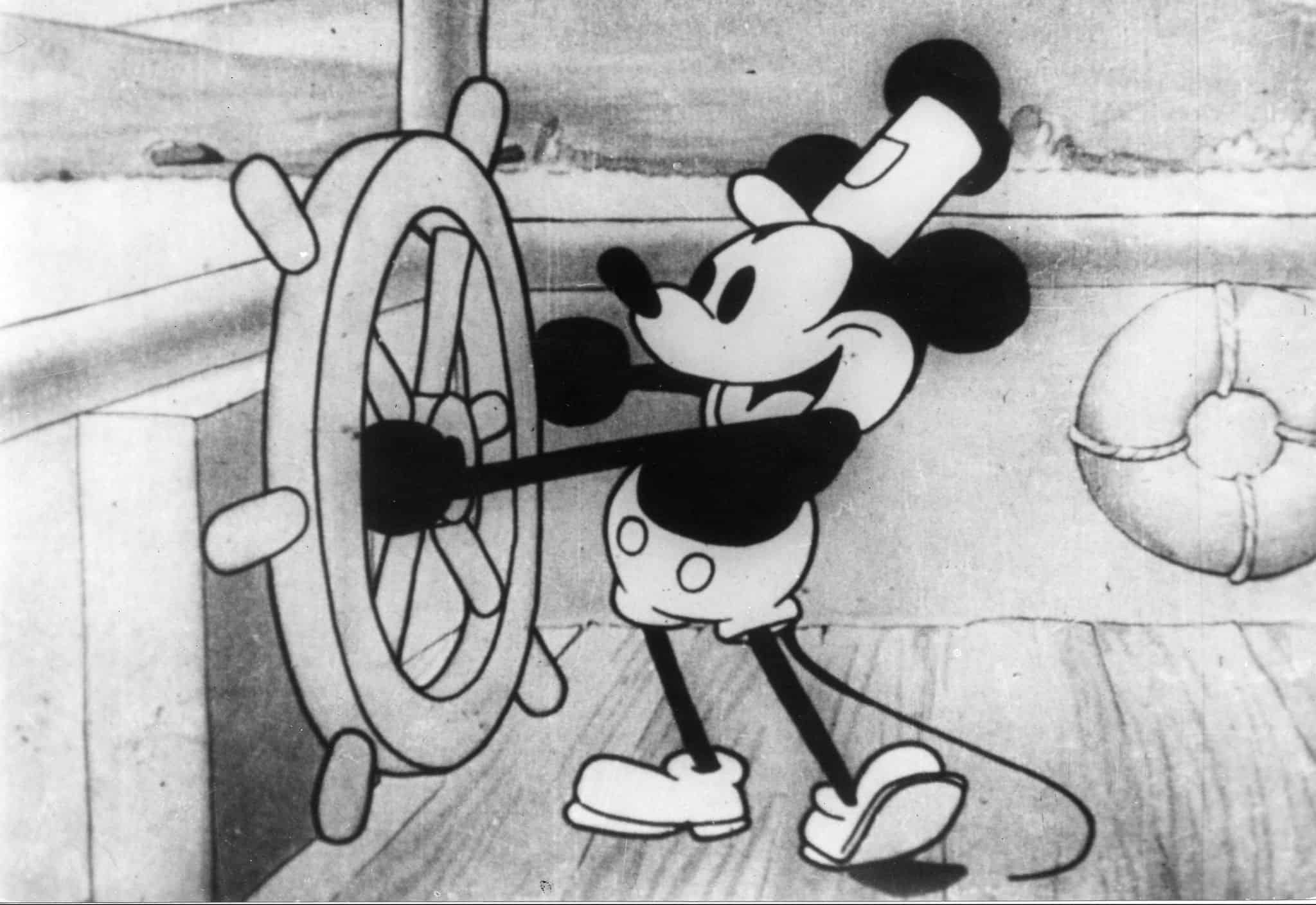 В 1832 году был изобретен фенакистоскоп, а в следующем году зоотроп, с помощью которого были созданы первые движущиеся изображения. Первый мультфильм для детей был создан Уолтом Диснеем в 1928 году. Микки Маус родился в мультфильме «Пароходик Вилли». Мультфильм может быть: нарисованным, кукольным или анимационным на компьютере фильмом. Мультфильм рисуют по кадрам. На каждом рисунке (кадре) персонаж двигается лишь незначительно. 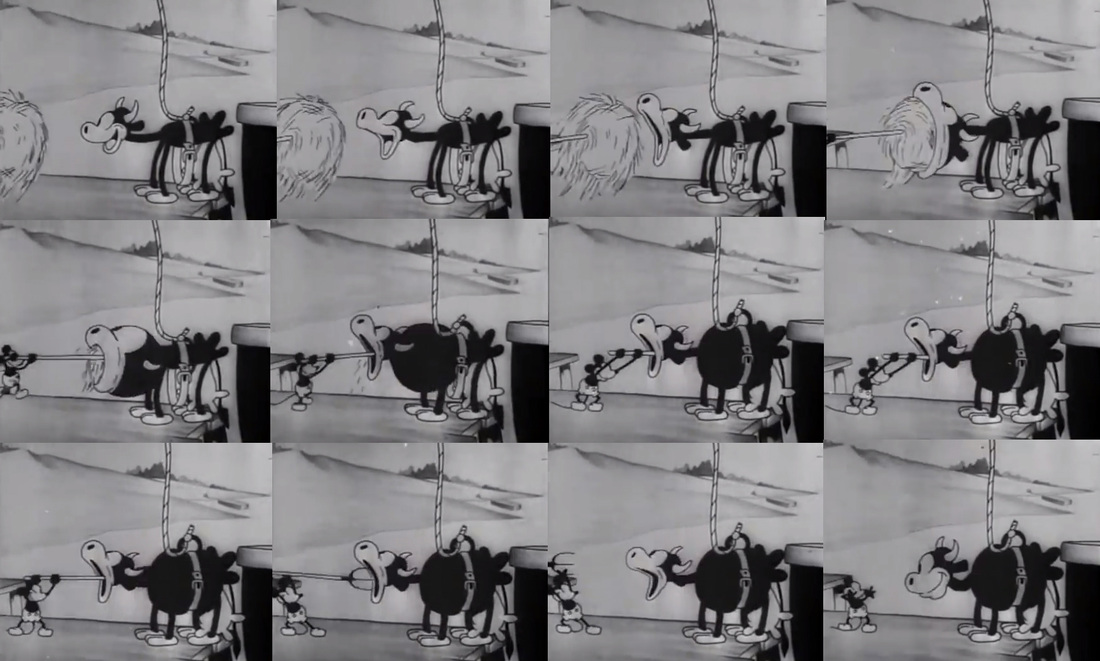 Каждый мультфильм должен иметь сценарий:Идея или разговор;Героев;Фон, на котором происходит действие.Задача: Придумай место действия персонажей и их действия для вашего мультфильма. Нарисуйте/напишите для этого небольшой сценарий.Scratch JrКомпьютер сам не думает. Он выполняет задания по составленной  программе, которые мы (программисты) ему даём. Задача:  Давайте сделаем программу робота-официанта. Как вы думаете, что произойдет?Возьми тарелку с едойПерейди от кухни к столуПоставь тарелку на столЭта же программа с дополнениями: Возьми еду с тарелкой и всегда держи ее горизонтальноПеремещайся с кухни до стола следующим образом:Подойди к двери между кухней и столовойОпредели препятствия и маневрируй между нимиОткрой дверьПерейди от двери к столуОпредели препятствия и маневрируй между нимиПоставь тарелку на стол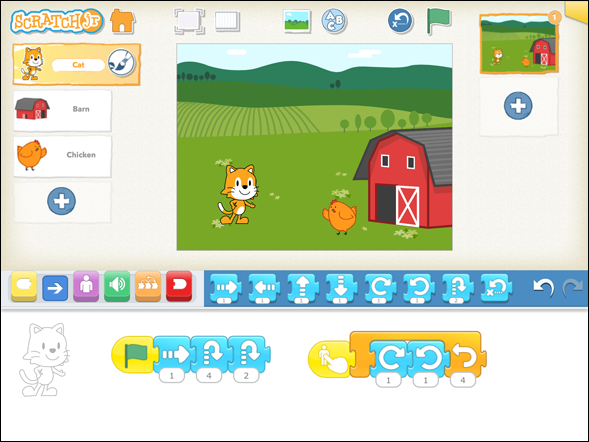 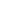 Запрограммируйте мультфильм в соответствии с вашим сценарием и покажите его одноклассникам.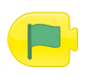 Запуск программы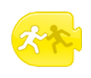 Если дотронутся до твоего персонажа, то программа начнёт работать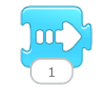 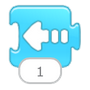 Перемещение вправо или влево. Число указывает на количество шагов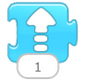 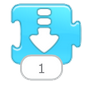 Перемещение вверх или вниз. Число указывает на количество шагов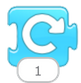 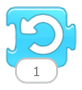 Повернись  вокруг себя, как юла.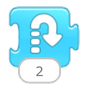 Прыжки в верх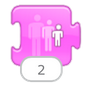 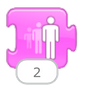 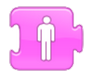 Увеличение или уменьшение символа/героя или возврат до исходного размера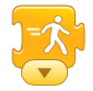 Скорость движения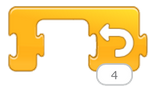 Блок повторений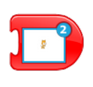 Перейти на следующую страницу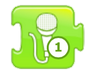 Запись и воспроизведение голоса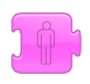 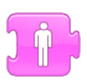 Персонаж исчезает и появляется 